KELLY’S DOCKSIDE CAFE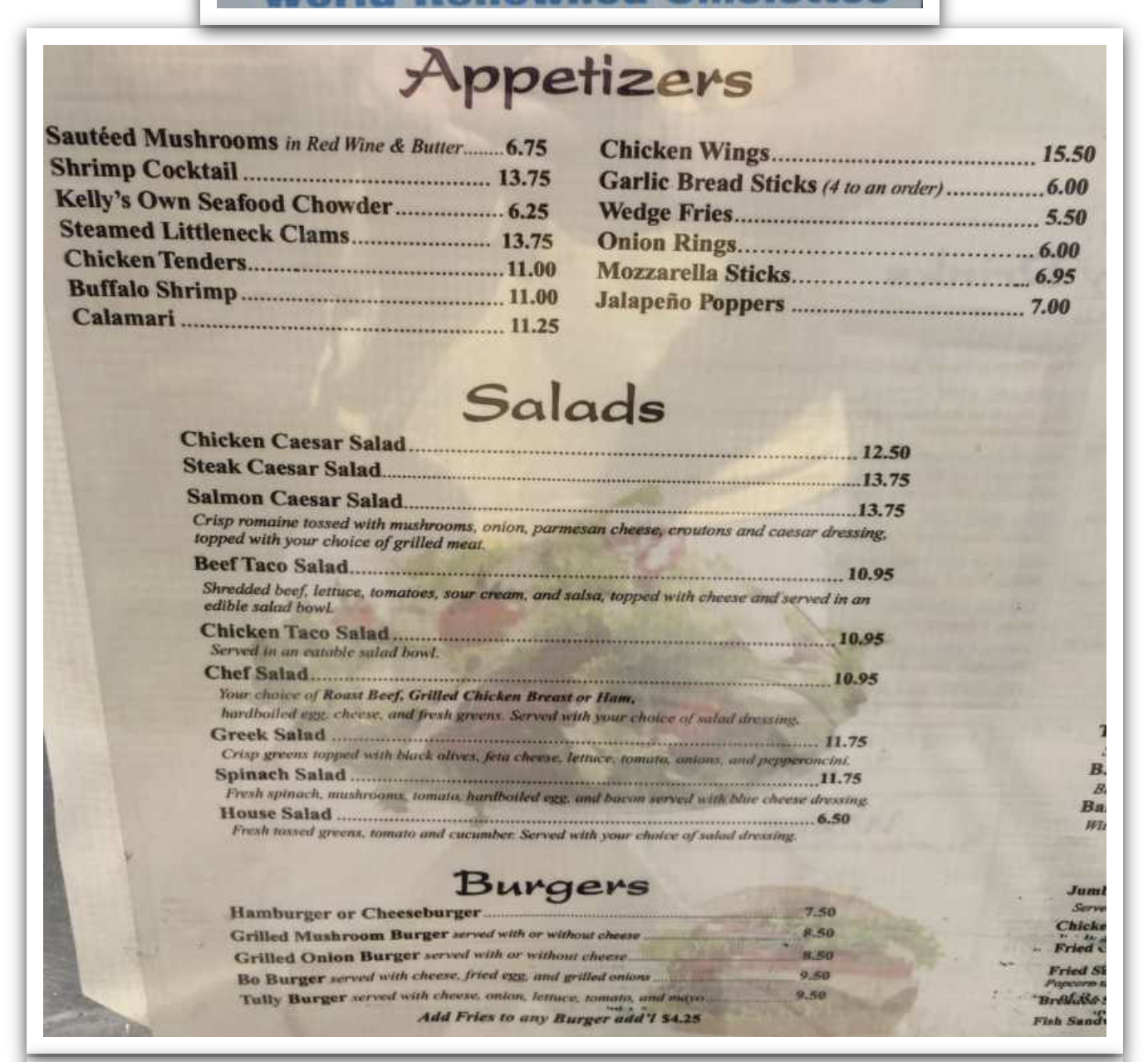 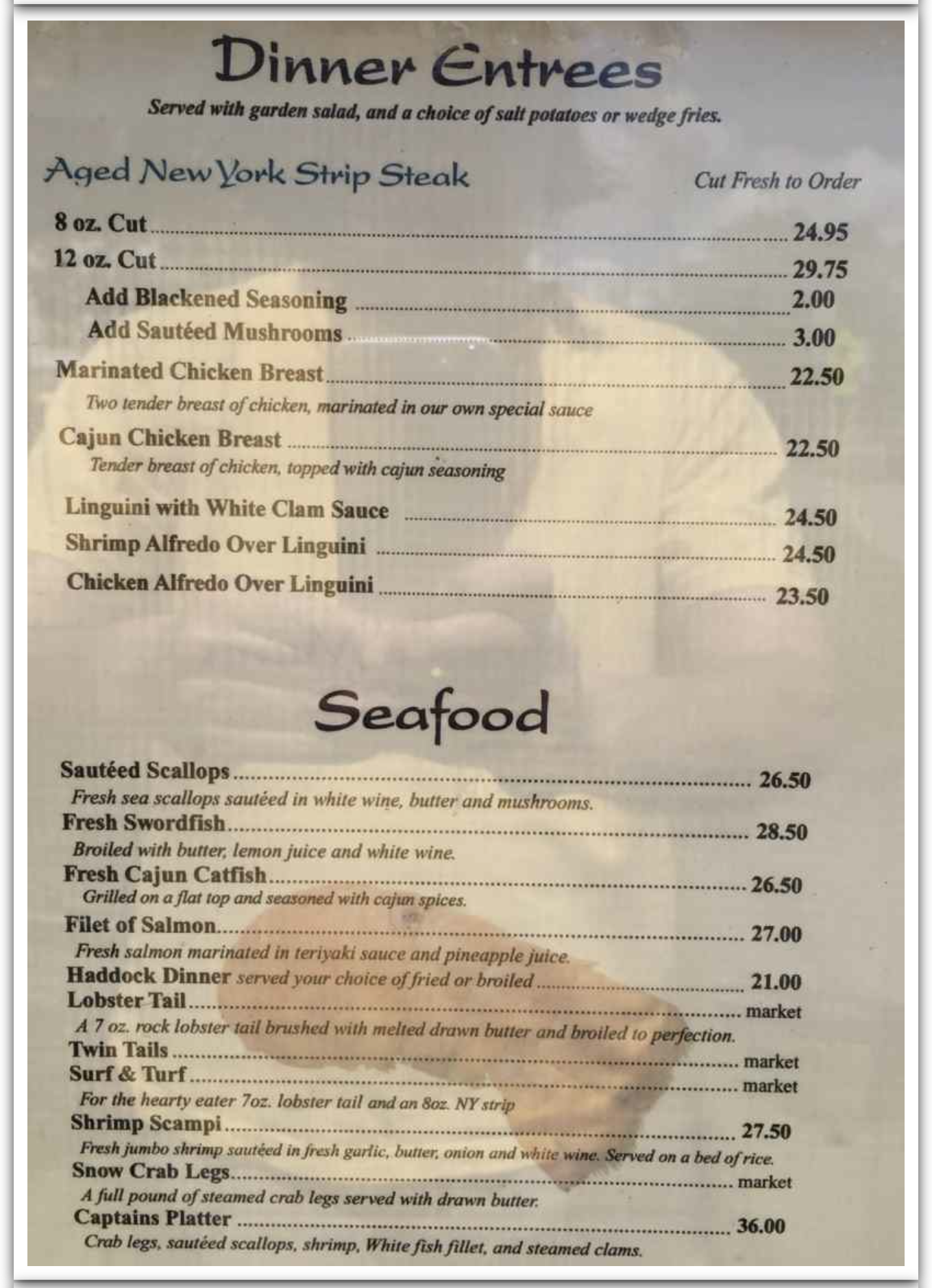 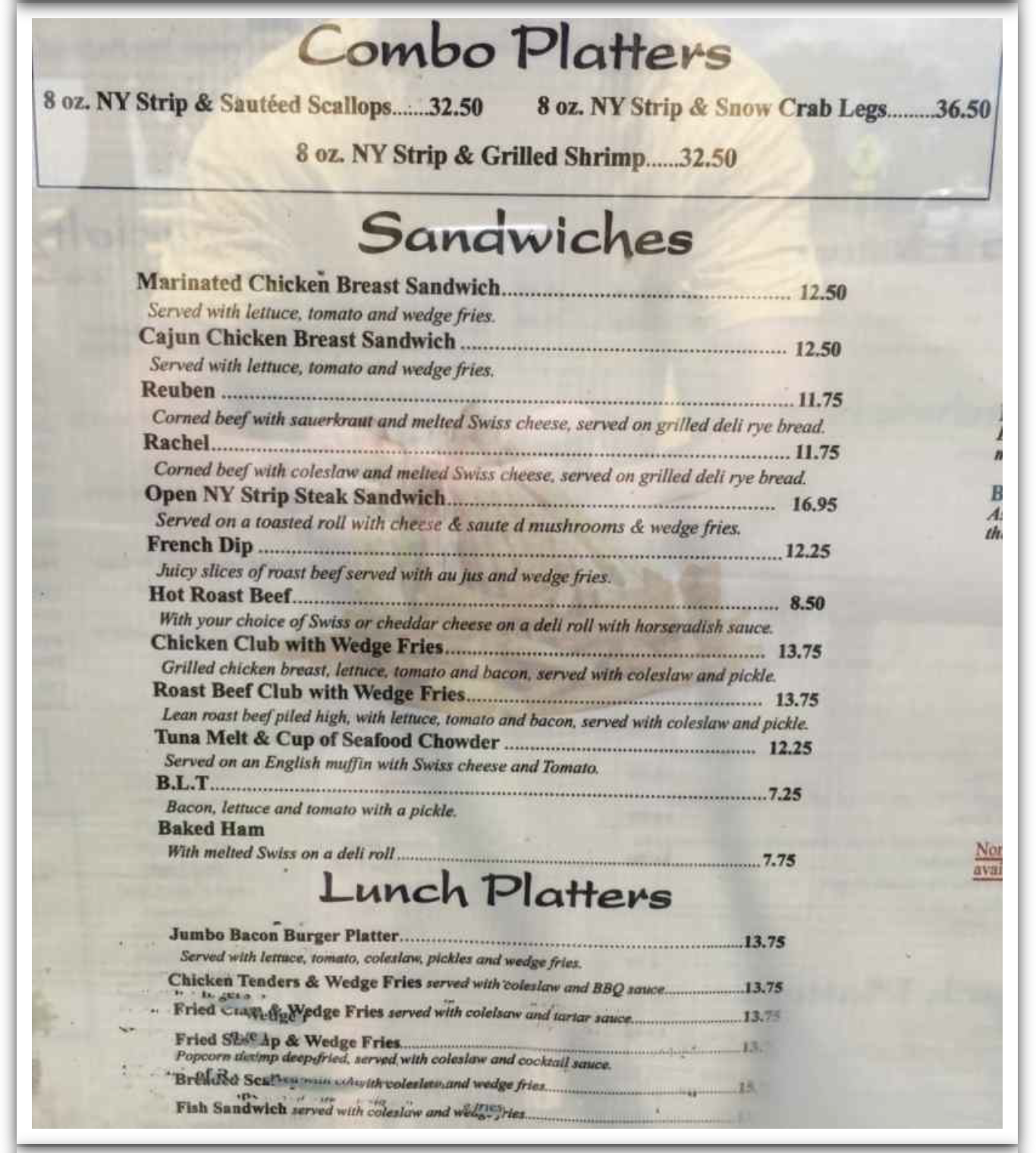 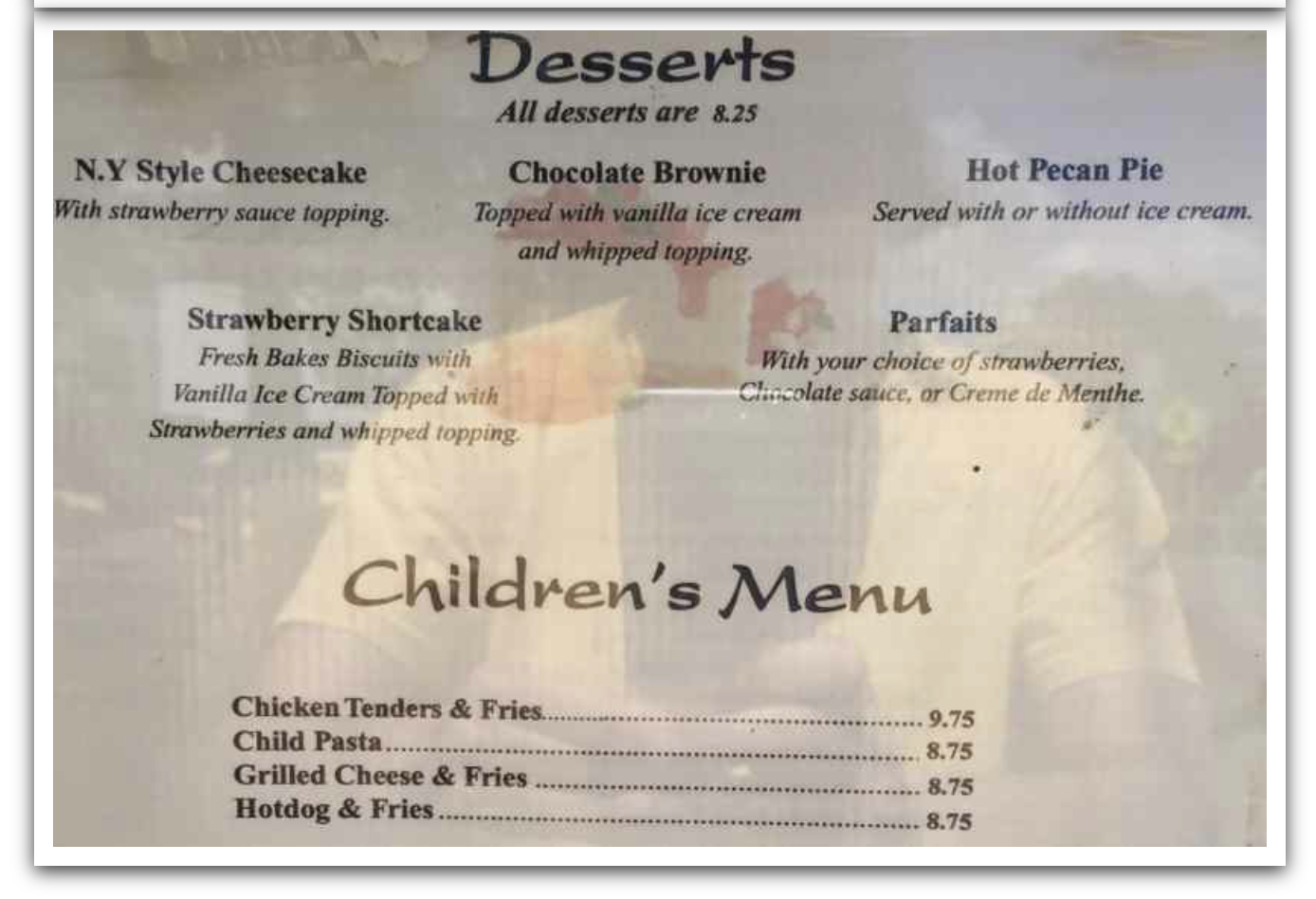 